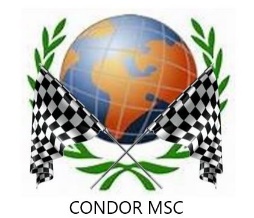 BACK TO ROOTS TARMACK CHAMPIONSHIP (BRTC) 2024	GENERAL1.1. This RS Interclub Stage Rally Championship is promoted by Condor Motor Sport Club.  The championship will be known as Back to Roots Tarmack Championship.1.2. The Championship is open to all fully elected members of Car Clubs who are members of the following associations:Scottish Association of Motor Sports Clubs,Association of Northern Car Clubs,Association of Northern Ireland Car Clubs,Association of North East & Cumbria Car Clubs,Association of North Western Car Clubs1.3. A panel of Stewards has been appointed to comply with Motorsport UK rule W.2.2.  These are noted in the Championship Officials (section 11) of these regulations.1.4. Registration in Back to Roots Tarmack Championship does not guarantee entry into the events which count towards the Championship.1.5. All protests, in respect of these regulations must be lodged in accordance with the General Regulations of the Motorsport UK.1.6. Championship updates will be published on the official web site www.condormsc.co.uk and emailed to all registered competitors and officials.	REGISTRATION2.1. Competitors may register as either a “Driver” or a “Co-driver” at any time until the end of signing on for the second event in the Championship.  To register, each competitor must complete an official Registration Form and return it to the Championship Coordinator accompanied by the registration fee of £10 prior to scoring points.2.2. No points will be awarded retrospectively.2.3. All Drivers and Co-drivers shall register for a vehicle class as defined in Regulation 3.2.4. Registered competitors can switch between Driver and Co-driver or between Classes, if they comply with the following:2.4.1. Notification must be given to the championship coordinator no less than 24hrs prior to an event.2.4.2. Points will not be transferred but will be added to their overall points.2.4.3. Any change will be deemed to be permanent unless further changes are notified.2.4.4. Failure to comply may result in NO points being awarded for that event.2.5. Competitors should note that information supplied will be held on a computerised   data retrieval system ostensibly used for the purpose of sending emails and for forwarding to organisers of events within the championship.  However information supplied may be used for other purposes pertaining to the championship.CLASSES3.1. All cars must comply with the Motorsport UK Vehicle Regulations.3.2. Drivers and Co-drivers will be allowed to score points in ONE class only on any individual    event.3.3. There will be 7 Classes in the Championship as follows defined by engine capacity:	Class 1: Up to 1000cc	Class 2: 1001cc to 1400cc	Class 3: 1401cc to 1600cc	Class 4: 1601cc to 2000cc	Class 5: 2001cc and above	Class 6: All four wheel drive	Class 7: Historics3.4. The exact cubic capacity must be declared on the event entry form and that must be the class entered in the Championship.  Engines may be bored by 0.25mm over manufacturers standard bore without going out with the cubic capacity class maximum cc.  All vehicles with forced induction and those with rotary engines will have their basic engine capacity increased by the equivalency factor of 1.7 to determine their Class Eligibility.3.5. All vehicles must at all times conform to the relevant Motorsport UK Technical 	Regulations. See R46-R49.3.6. Drivers and Co-drivers who make false declaration regarding class eligibility will forfeit all relevant class points retrospectively.3.7. Where class entries fall below five in any one event, classes may be amalgamated as appropriate at the discretion of the Championship Stewards.3.8.  If there are more than 6 diesel fuelled cars registered in the championship, an additional class for diesel fuelled  cars will be added. Where an additional class is not created, turbo’d diesels will run in engine size class.3.9. If there should be enough historic class vehicles enter the Championship, the class will be expanded to include cc classesH1 – up to 1300ccH2 – 1301 – 1600ccH3 – 1601 – 2000ccH4 – All over 2000cc        PERMITTED FUELS	Competitors will only be allowed to use standard pump fuels.   DISPLAY OF CHAMPIONSHIP DECALS    5.1. All competitors wishing to receive Championship points must meet the following:5.1.1. Championship decals must be displayed on each front door panel of the car or on each front wing.5.1.2. Championship decals must be in position at the start of and for the duration of each Championship round.     5.2. Vehicles may be checked to ensure compliance with regulation 6.1. All Championship officials will be deemed judges of fact and may use independent photographic evidence to make their decision.     5.3. The Championship Coordinator and/or the Championship Stewards may waive regulations 6.1 should adverse weather or an accident cause these to be removed for the duration of an event.      5.4. In the event that points are not awarded or deducted, this will apply to both driver and 	co-driver.      VEHICLE ELIGIBILITY      6.1. Championship Eligibility Scrutineer will be as stated in section 11 of these regulations.      6.2. Should a car be found ineligible or should a car or part thereof not be presented for an Eligibility Examination as required, Driver and/or Co-driver concerned will incur the following penalty: - Be excluded from the Championship results for that event.  The Championship Stewards may waive the penalty imposed under this section if they rule that ineligibility is the result of an accident.      6.3. Competing vehicles may be subject to an eligibility check at any time.      6.4. Post-event Eligibility Scrutineering may also be carried out.      6.5. All vehicles in all classes must comply with the Technical Regulations as per section 12.              EVENTSPOINTS SCORING	7.1. Points will be awarded to registered competitors in each class as follows:	1st in class: 	 12 points 	 	 6th in class: 	5 points	2nd in class: 	  10 points 	 	7th in class: 	4 points	3rd in class: 	   8 points 	 	8th in class: 	3 points	4th in class:         	7 points                       9th in class:        2 points	5th in class: 	     6 points  	           	10th in class:        1 point	Where a registered championship member wins overall winner placed 1st, 2nd or 3rd in any single event, they will be awarded an extra 3 points for 1st, 2 points for 2nd or 1 point for 3rd.	7.2. Five rounds from seven will count.	7.3. Competitors must have started a minimum of 5 rounds to be eligible for overall awards and must have started a least 5 rounds in a single class to be eligible for a class award.	7.4. If a competitor feels that there has been an omission or error, the onus is on them personally to check and report in writing any anomalies within 7 days of the publication date to the Championship Coordinator.  Any disputes will be resolved before the publication of the next update and not at the end of the year.	7.5. Any disputes relating to the Championship must first be referred to the Championship Coordinator, who will pass them to the Championship Committee for a decision.  If the matter is not resolved to your satisfaction, you have the right of appeal to the Championship Stewards.	7.6. Championship results are based on published Final event results of the qualifying events.  The Championship has no control over the running of the qualifying events, therefore any queries and event protests must be done as per the Motorsport UK Judicial rules (Section C of the Motorsport UK Blue Book).7.7. In the event that round(s) have to be cancelled, the number of qualifying rounds required will be reduced accordingly or additional venues may be added if appropriate.  If the situation should arise whereby the number of qualifying rounds required becomes 3 or less, the Championship will be declared null and void and all Championship registration fees will be refunded.	END OF YEAR TIES	8.1. The winner of any award will be the competitor who scores the highest number of points in the Championship after the deduction of the relevant dropped scores.  Should there be a tie, this will be resolved as follows, ALL events will be used during this process:	               In favour of the competitor who scored the highest number of class wins.                                                                                                                               	               In favour of the competitor who scored the highest number of 2nd in class.                                                                	               And so on until the highest number of places in class are considered.		If this does not resolve the winner of an award, it will be awarded to the competitor placed                          	               highest in the overall standings of the first event in the championship that both competitors    	               compete in.	8.2. If all the above fails to decide a winner, the Championship title will be shared.	AWARDS	9.1. Championship awards will be presented at a time and place to be confirmed	9.2. End of year awards will be awarded as follows;	No competitor may receive more than one of the above awards other than those detailed 	below	CONDOR MOTOR SPORT CLUB AWARDS	              Best Improved from Seeding at each event   	CHAMPIONSHIP OFFICIALS	Championship Officials and contact details are listed below:CHAMPIONSHIP COORDINATOR            	              Tom Matthews              07967240292            	tom@condormsc.co.ukCHAMPIONSHIP COMMITTEE	Sam Ollis                         07897367373           secretary@condormsc.co.uk	Iain Sanderson                                                   iainrsanderson@gmail.com	Martyn Astley				     ecurieastley@hotmail.com	Graeme Finlayson	CHAMPIONSHIP STEWARDS	Simon Mills	Chris Astley	Calum MunroCHAMPIONSHIP ELIGIBILITY SCRUTINEERIan Afek	  Gordon Hay  			                      gordonehay@hotmail.co.ukPLEASE DO NOT PHONE AFTER 9PMBACK TO ROOTS TARMAC CHAMPIONSHIPTECHNICAL REGULATIONSVehicles must comply with sections J, K and R from Motor Sport UK Yearbook.ENGINEThe engine must be in the original position as sited by the manufacturer at production.  Engines may be bored by up to 0.25mm and remain in class.GEAR BOX H pattern box only.ECUECU will be free.THROTTLE BODIESWill only be allowed in vehicles with an engine size no greater than 2 litres.BRAKESWill be free.SUSPENSIONWill be free.BODY WORKMain structure must be of unitary construction and made from ferous metal.  GRP and non-ferous metal bolt on panels as well as arch extensions are permitted.WHEELS AND TYRESTyres must comply with Motor Sport UK Yearbook.   Wheel sizes can be up to 2in larger or smaller than factory fitted standard size.VEHICLE WEIGHTSMust comply with Motor Sport UK weights for engine size and year.FOUR WHEEL DRIVEFour wheel drive cars that have been permanently converted to two wheel drive will be permitted.  4WD with electronic differentials will only be permitted if they are standard factory fitted.DATEEVENTORGANISING CLUB 18.02.24GRANT CONSTRUCTION STAGESBORDER ECOSSE CAR CLUB 23.03.24AUTOSAVE COMPONENTS SPRING RALLYCONDOR MSC TBCLECONFIELD STAGESSHEFFIELD AND HALLAMSHIRE MOTOR CLUB 6/7.07.24MACH 1 STAGESDUNFERMLINE CAR CLUBHERO STAGESPENDLE DISTRICT MOTOR CLUB 21.09.24MEMORIAL GARDEN STAGESCONDOR MSC 16.11.24AUTOSAVE COMPONENTS WINTER STAGES CONDOR MSC1st Overall Driver1st Overall Co-driver2nd Overall Driver2nd Overall Co-driver3rd Overall Driver3rd Overall Co-driver1st in Class Driver1st in Class Co-driver2nd in class Driver2nd in Class Co-driver